St Laurence’s Catholic Primary SchoolE Mail: stlaurence@knowsley.gov.uk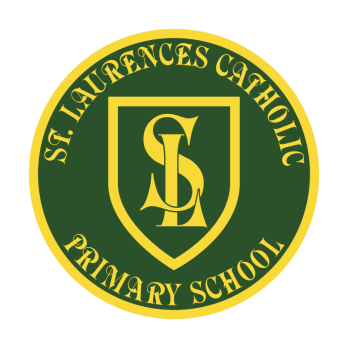 Website: www.stlaurences.co.uk Twitter: @slaurences Leeside Avenue
Southdene
Kirkby
L32 9QXTelephone: 0151 546 4733Headteacher: Mrs SJ Carroll-McKevittDate: 27th July 2022RE: September 2022 start to school Dear Parent/Guardian, I hope you and your family are having lovely summer. The following information is about our return to school in September. Please ensure you read over each part.  If you have any questions please don’t hesitate to contact the school, in September.   All of this information will also be available on our website, Tapestry and Seesaw. Please share it with your child, ready for their return in September. Best wishesMrs Carroll-McKevittReturn to school:Thursday 1st September 2022– Years 1 - 6 return to school.  *Reception Teachers only (PM time slots given in booklet) will meet child and parent to complete any outstanding paperwork. Friday 2nd September 2022- *Reception Teachers only (PM time slots given in booklet) will meet child and parent to complete any outstanding paperwork. Monday 5th September/Tuesday 6th September 2022 – Reception children begin attending in AM or PM slots given in booklet sent home. Start time for these children will be 9.30am or 1.15pm.  Finishing time will be 11.30am or 3.15pmWednesday 7th/Thursday 8th/Friday 9th September 2022 – All Reception children in school from 9.15am until 11.45am through Leeside Avenue gate. Pick up from class door at end of the day (11.45am)Monday 12th September 2022 – Reception children will attend all day.September 2022 start times:Please be sensible when dropping off your child/ren and parking around school. **PLEASE NOTE** Any child/ren who are late for their entrance will need to go through the MAIN GATES and in through our main reception area.  A list will be kept of children who are late each day. Please endeavour to arrive on time as learning does start when our gates open at 8.40amEnd of the day dismissal: All children MUST be collected from their own exit points.  Siblings cannot exit from other points.Other points to note:So we can keep all of our children and staff safe there will be:No early pick-ups unless for a) sickness   b) appointment with card shown THIS WILL BE MONITORED IF REGULAR REQUESTS FOR EARLY PICK UPS ARE ASKEDChildren in our school will be taught a broad and balanced curriculum throughout the week. All children will be encouraged and reminded to use the Catch it, kill it, bin it rule.Children will be asked to regularly wash their hands using soap and water and then hand sanitiser at more frequent intervals during the day. PE KITS WILL BE WORN ON YOUR CHILD’S DAY FOR PE FOR THE WHOLE DAY (children need to come into school in their PE Kit)All of the above information will also be communicated and shared with your child when they come into school in a positive manner and way that they understand. As stated before please feel free to ask any questions by contacting the school in September when we re-open.  If anything changes it will be communicated to you. Many thanks,     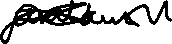 Mrs Carroll-McKevittCLASS TEACHERS FOR SEPTEMBERYear groupsStart timeEntranceYears 5 and 68.40 – 8.55amRear gates at back of school.  Enter through back door.Years 3 and 48.40 – 8.55amYard gate off Leeside Avenue Years 1 and 28.40 – 8.55amWellfield Avenue gateNursery (from 12th September – according to group dates given)8.30am or 12.30pmThrough Nursery gatesReception classes 8.40am – 8.55am Yard gate off Leeside Avenue then through classroom doorsYear groupsExit timeEntranceYears 5 and 63.15pmRear gates at back of school.  Exit through back door.Class 6S (Mr Biggs will be from classroom door on yard)Years 3 and 43.15pm3S – Middle door on yard3L, 4S and 4L – Red doors at front of schoolYears 1 and 23.15pm2S – Wellfield Avenue gate2L – Class door1S/1L – Class doorsNursery11.30am and 3.30pmThrough Nursery gatesReception classes 3.15pmRS/RL – Class doorsClassTeacherNurseryMrs MiddlehamRSMiss NicholsonRLMiss Kirkby1SMrs Farrell (Assistant Headteacher KS1)1L Mr Gibson2SMiss Owens2LMrs Barr (Deputy Headteacher)3SMrs McClelland and Mrs Hill3LMiss Branegan4SMiss Rimmer4LMiss Birch5SMr Folksman5LMr Kenny6SMr Biggs (Assistant Headteacher KS2)6LMr Grant 